Vedlegg A: Hvordan bruke veilederen? 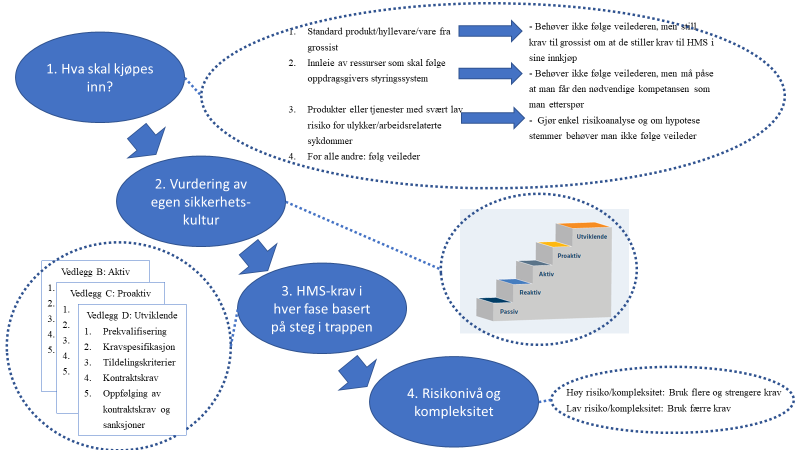 